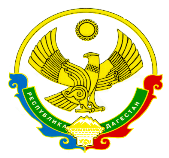                                                   РЕСПУБЛИКА ДАГЕСТАНМуниципальное казенное общеобразовательное учреждение«Аверьяновская средняя общеобразовательная школа»                                                   Рабочая программапо даргинской литературе для 5 классас учетом рабочей программы воспитания( по учебнику  М.Р. Багомедов , З.А.Магомедов.)                                                      1 час в неделю                                                                 Всего 35 часов.  Разработана на основе:- республиканского компонента государственного стандарта основного общего образования и программы общеобразовательных учреждений «Программы по даргинской  и Дагестанской литературе 5-11  классов» разработанный сектором родных литератур Дагестанского НИИ педагогики им. А.А. Тахо-Годи (Махачкала ООО «Издательство НИИ педагогики», 2001г.). -данный вариант программы обеспечен учебником-хрестоматией для общеобразовательных школ: «Даргала литература- 5 класс» . Махачкала Издательство НИИ педагогики 2001г.: - Авторы –составители .М.Р. Багомедов , З.А.Магомедов   -образовательная программа МКОУ «Аверьяновская СОШ» на 2021-202 учебный год.    -учебный план на 2021-2022 уч.год                                                                     Составитель: учитель даргинского языка и литературы                                                                               МКОУ «Аверьяновская СОШ»                                                                                            Абдулаева Баху Абдулаевна2020-2021 учебный год.                                        РЕСПУБЛИКА ДАГЕСТАНМуниципальное казенное общеобразовательное учреждение«Аверьяновская средняя общеобразовательная школа»Рабочая программапо даргинскому языку7 класса (по учебнику М.З. Магомедова. ,Б.С.Сулейманова)                                                         1 час в неделюВсего 34 часа.Разработана на основе:- республиканского государственного стандарта и программы основного общего образования по родному языку ,разработанный сектором родного языка и литературы дагестанского НИИ педагогики им. А.А. Тахо-Годи. -данный вариант программы обеспечен учебником для общеобразовательных школ:   «Даргинский язык 6-7 класс». Махачкала Издательство НИИ педагогики 2002г. -  Авторы : М.З.Магомедов,  Сулейманов Б.С.   -образовательная программа МКОУ «Аверьяновская СОШ» на 2020-2021 учебный год.    -учебный план на 2020-2021 уч.год                                                                  Составитель: учитель даргинского языка и литературы                                                                                                   МКОУ «Аверьяновская СОШ»                                                                                                                          Абдулаева Баху Абдулаевна2020-2021 учебный год.                                                          РЕСПУБЛИКА ДАГЕСТАНМуниципальное казенное общеобразовательное учреждение«Аверьяновская средняя общеобразовательная школа»Рабочая программапо даргинскому языку6 класса( по учебнику М. Р .Бях1яммадов.,Б.С.Сулейманов )1 час в неделюВсего 34 часа.Разработана на основе:- республиканского государственного стандарта и программы основного общего образования по родному языку ,разработанный сектором родного языка и литературы дагестанского НИИ педагогики им. А.А. Тахо-Годи.-данный вариант программы обеспечен учебником для общеобразовательных школ:   «Даргинский язык 6 -7класс». Махачкала Издательство НИИ педагогики 2002г. - авторы: Сулейманов Б.С., Магомедов М.З.   -образовательная программа МКОУ «Аверьяновская СОШ» на 2020-2021 учебный год.    -учебный план на 2020-2021 уч.год                                                                  Составитель: учитель даргинского языка и литературы                                                                          МКОУ «Аверьяновская СОШ»                                                                                            Абдулаева Баху Абдулаевна2020-2021 учебный год.РЕСПУБЛИКА ДАГЕСТАНМуниципальное казенное общеобразовательное учреждение«Аверьяновская средняя общеобразовательная школа»Рабочая программапо даргинскому языку5 класса( по учебнику М.Р.Бях1яммадова.,З.Г1.Мях1яммадова)1 час в неделюВсего 34 часа.Разработана на основе:- республиканского государственного стандарта и программы основного общего образования по родному языку ,разработанный сектором родного языка и литературы дагестанского НИИ педагогики им. А.А. Тахо-Годи.-данный вариант программы обеспечен учебником для общеобразовательных школ: «Даргинский язык 5 класс». Махачкала Издательство НИИ педагогики 2002г. и 2010г. Автор Мусаев М.М., Исаев М.Г.   -образовательная программа МКОУ «Аверьяновская СОШ» на 2020-2021 учебный год.    -учебный план на 2020-2021 уч.год                                                       Составитель: учитель даргинского языка и литературы                                                                                       МКОУ «Аверьяновская СОШ»                                                                                                         Абдулаева Баху Абдулаевна	Габибуллаева Л.М.Абдулаева Б.А.2020-2021 учебный год.                                                    РЕСПУБЛИКА ДАГЕСТАН                                   Муниципальное казенное общеобразовательное учреждение«Аверьяновская средняя общеобразовательная школа»Рабочая программапо даргинской литературе 9 класса( по учебнику Юсупов Г.Д. Алиев Б.А., М.Р. Багомедов)1 час в неделюВсего 34 часа.Разработана на основе:- основе о республиканского компонента государственного стандарта основного общего образования и программы общеобразовательных учреждений «Программы по даргинской  и Дагестанской литературе 5-11 классов» разработанный сектором родных литератур Дагестанского НИИ педагогики (Махачкала ООО «Издательство НИИ педагогики», 2003г). -Авторы –составители: Юсупов Г.Д. Алиев Б.А., М.Р. Багомедов.   -образовательная программа МКОУ «Аверьяновская СОШ» на 2020-2021 учебный год.    -учебный план на 2020-2021 уч.год                                                                                    Составитель: учитель даргинского языка и литературы                                                                                        МКОУ «Аверьяновская СОШ»                                                                                               Абдулаева Баху Абдулаевна                                                                                 2020-2021 учебный год.	РЕСПУБЛИКА ДАГЕСТАНМуниципальное казенное общеобразовательное учреждение«Аверьяновская средняя общеобразовательная школа»Рабочая программапо даргинской  литературе7 класса( по учебнику  Р .М. Мях1яммадов)1 часа в неделюВсего 34 часа.Разработана на основе:- республиканского компонента государственного стандарта основного общего образования и программы общеобразовательных учреждений «Программы по даргинской и Дагестанской литературе 5-11 классов» разработанный сектором родных литератур Дагестанского НИИ педагогики им. А.А. Тахо-Годи (Махачкала ООО «Издательство НИИ педагогики», 1999г. и 2005г.).     -Авторы –составители Р.М..Магомедов.   -образовательная программа МКОУ «Аверьяновская СОШ» на 2020-2021 учебный год.    -учебный план на 2020-2021 уч.год                                                                   Составитель: учитель даргинского языка и литературы                                                                                                МКОУ «Аверьяновская СОШ»                                                                                                         Абдулаева Баху Абдулаевна2020-2021 учебный год.	РЕСПУБЛИКА ДАГЕСТАНМуниципальное казенное общеобразовательное учреждение«Аверьяновская средняя общеобразовательная школа»Рабочая программапо даргинскому языку9 класса( по учебнику С-М. М. Мусаева, А. А. Абдусаламова  )1 час в неделюВсего 34 часа.Разработана на основе:- Федерального государственного стандарта, Примерной программы основного общего образования по даргинскому языку и Программы по родному языку к учебнику 9 класса.   -Авторы учебника: Мусаев М-С. М., Абдусаламов  А.А. 2005г.    ООО «Издательство НИИ педагогики», 2005.Программа по даргинскому языку для старших классов дагестанской национальной школы.     – Махачкала ООО «Издательство НИИ педагогики» 2009г.       -образовательная программа МКОУ «Аверьяновская СОШ» на 2020-2021 учебный год.    -учебный план на 2020-2021 уч.год                                                                                   Составитель: учитель даргинского языка и литературы                                                                                          МКОУ «Аверьяновская СОШ»                                                                                                                                           Абдулаева Баху Абдулаевна                                                                      2020-2021 учебный год.	РЕСПУБЛИКА ДАГЕСТАНМуниципальное казенное общеобразовательное учреждение«Аверьяновская средняя общеобразовательная школа»Рабочая программапо даргинской литературе8 класса( по учебнику С-М. М. Мусаева, И.Р.Гасанов.)1 час в неделюВсего 34 часа.Разработана на основе:- республиканского компонента государственного стандарта основного общего образования и программы общеобразовательных учреждений «Программы по даргинской  и Дагестанской литературе 5-11 классов» разработанный сектором родных литератур Дагестанского НИИ педагогики (Махачкала ООО «Издательство НИИ педагогики», 1995г. и 2002г.).       -данный вариант программы обеспечен учебником-хрестоматией для общеобразовательных школ:      «Даргала литература- 8 класс» . Махачкала Издательство НИИ педагогики 2002г:    - Авторы –составители: С-М.М. Мусаев.,И.Р.Гасанов .    -образовательная программа МКОУ «Аверьяновская СОШ» на 2020-2021 учебный год.    -учебный план на 2020-2021 уч.год                                                                                     Составитель: учитель даргинского языка и литературы                                                                                                   МКОУ «Аверьяновская СОШ»                                                                                                                          Абдулаева Баху Абдулаевна.		Абдулаева Б.А.                                                                      2020-2021 учебный годРЕСПУБЛИКА ДАГЕСТАНМуниципальное казенное общеобразовательное учреждение«Аверьяновская средняя общеобразовательная школа»Рабочая программапо даргинскому языку8 класса( по учебнику С-М. М. Мусаева, А. А. Абдусаламова  )1 час в неделюВсего 34 часа.Разработана на основе:- республиканского государственного стандарта и программы основного общего образования по родному языку, разработанный сектором родного языка и литературы Дагестанского НИИ педагогики им. Тахо - Годи.   -данный вариант программы обеспечен учебником для общеобразовательных школ: «Даргинский язык 8-9 класс». Махачкала Издательство НИИ педагогики 2005 г.     -Автор Мусаев М-С. М. Абдусаламов А.А.   -образовательная программа МКОУ «Аверьяновская СОШ» на 2020-2021 учебный год.    -учебный план на 2020-2021 уч.год                                                                                     Составитель: учитель даргинского языка и литературы                                                                                                   МКОУ «Аверьяновская СОШ»                                                                                                                          Абдулаева Баху Абдулаевна.		Абдулаева Б.А.                                                                      2020-2021 учебный годРЕСПУБЛИКА ДАГЕСТАНМуниципальное казенное общеобразовательное учреждение«Аверьяновская средняя общеобразовательная школа»Рабочая программапо даргинской литературе6 класса( по учебнику  Б.О. Алибеков., А.А. Сулейманов)1 час в неделюВсего 34 часа.Разработана на основе:- республиканского  компонента государственного стандарта основного общего образования и программы общеобразовательных учреждений «Программы по даргинской  и Дагестанской литературы 5-11 классов» разработанный сектором родных литератур  Дагестанского НИИ педагогики им. А.А. Тахо-Годи  (Махачкала ООО «Издательство НИИ педагогики», 2008г.). -данный вариант программы обеспечен учебником-хрестоматией для общеобразовательных школ: «Даргинская литература- 6 класс» . Махачкала Издательство НИИ педагогики 2008г. Авторы –составители: Б.О. Алибеков., А.А. Сулейманов.   -образовательная программа МКОУ «Аверьяновская СОШ» на 2020-2021 учебный год.    -учебный план на 2020-2021 уч.год                                                                               Составитель: учитель даргинского языка и литературы                                                                                                   МКОУ «Аверьяновская СОШ»                                                                                                                          Абдулаева Баху Абдулаевна.		Абдулаева Б.А.                                                                      2020-2021 учебный год                                            Рассмотрено:Руководитель ШМО     ___________/ Расулова Г.Р.     Протокол № _1_ от 27.08.2021г.                                                                                                                                                                                                      Согласовано:     Зам.директора по УВР       _________/Вагабова С.О./Утверждено: Директор МКОУ «Аверьяновская СОШ»______/З.О. Махтаева/Приказ №_54 от 28.08.2021г.Рассмотрено:Руководитель ШМО     ___________/  Расулова Г.Р./   Протокол № _1_ от_ 26.08.2020г.                                                                                                                                                                                                      Согласовано:     Зам.директора по УВР       _________/ Вагабова С.О./Утверждено: Директор МКОУ «Аверьяновская СОШ»______/З.О. Махтаева/Приказ №_51_ от _28.08.2020г.Рассмотрено:Руководитель ШМО     ___________/  Расулова Г.Р./    Протокол № _1_ от _26.08.2020г.                                                                                                                                                                                                      Согласовано:     Зам.директора по УВР       _________/Вагабова С.О./Утверждено: Директор МКОУ «Аверьяновская СОШ»______/З.О. Махтаева/Приказ №_51 от _28.08.2020г.Рассмотрено:Руководитель ШМО     ___________/ Расулова Г.Р./     Протокол № _1_ от _26.08.2020г.                                                                                                                                                                                                      Согласовано:     Зам.директора по УВР       _________/Вагабова С.О./Утверждено: Директор МКОУ «Аверьяновская СОШ»______/З.О. Махтаева/Приказ №_51_ от _28.08.2020г.Рассмотрено:Руководитель ШМО     ___________/  Расулова Г.Р./    Протокол № _1_ от _26.08.2020г.                                                                                                                                                                                                      Согласовано:     Зам.директора по УВР       _________/Вагабова С.О./Утверждено: Директор МКОУ «Аверьяновская СОШ»______/З.О. Махтаева/Приказ №_51_ от _28.08.2020г.Рассмотрено:Руководитель ШМО     ___________/  Расулова Г,Р./    Протокол № _1_ от _26.08.2020г.                                                                                                                                                                                                      Согласовано:     Зам.директора по УВР       _________/ Вагабова С.О./Утверждено: Директор МКОУ «Аверьяновская СОШ»______/З.О. Махтаева/Приказ №_51 от _28.08.2020г.Рассмотрено:Руководитель ШМО     ___________/  Расулова Г.Р./    Протокол № _1_ от _26.08.2020г.                                                                                                                                                                                                      Согласовано:     Зам.директора по УВР       _________/Вагабова С.О./Утверждено: Директор МКОУ «Аверьяновская СОШ»______/З.О. Махтаева/Приказ №_51_ от _28.08.2020г.Рассмотрено:Руководитель ШМО     ___________/   Расулова Г.Р./   Протокол № _1_ от _26.08.2020г.                                                                                                                                                                                                      Согласовано:     Зам.директора по УВР       _________/Вагабова С.О./Утверждено: Директор МКОУ «Аверьяновская СОШ»______/З.О. Махтаева/Приказ №_51_ от _28.08.2020г.Рассмотрено:Руководитель ШМО     ___________/   Расулова Г.Р./   Протокол № _1_ от _26.08.2020г.                                                                                                                                                                                                      Согласовано:     Зам.директора по УВР       _________/Вагабова С.О./Утверждено: Директор МКОУ «Аверьяновская СОШ»______/З.О. Махтаева/Приказ №_51_ от _28.08.2020г.Рассмотрено:Руководитель ШМО     ___________/   Расулова Г.Р./   Протокол № _1_ от _26.08.2020г.                                                                                                                                                                                                      Согласовано:     Зам.директора по УВР       _________/Вагабова С.О./Утверждено: Директор МКОУ «Аверьяновская СОШ»______/З.О. Махтаева/Приказ №_51_ от _28.08.2020г.